Я, друзья, скажу вам сразу:Эта книжка – по заказу.Я приехал в детский сад,Выступаю у ребят.«Прочитайте „Дядю Стёпу“, –Хором просит первый ряд.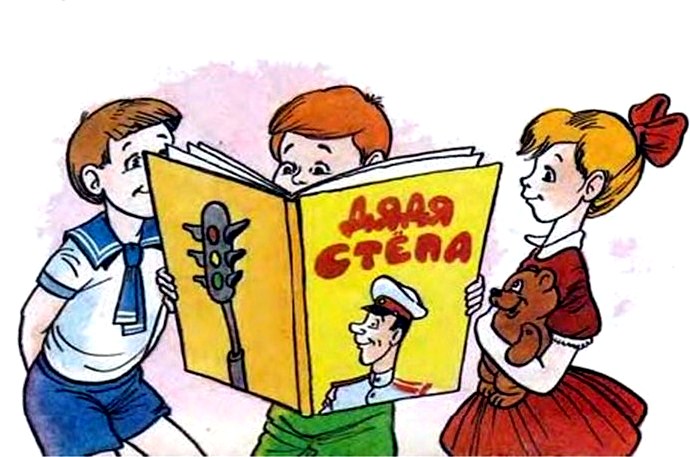 Прочитал ребятам книжку,Не успел на место сесть,Поднимается парнишка:«А у Стёпы дети есть?»Что скажу ему в ответ?Тяжело ответить: нет.Я стихи про дядю СтёпуНачал много лет назадИ нигде про дядю СтёпуНе сказал, что он женат.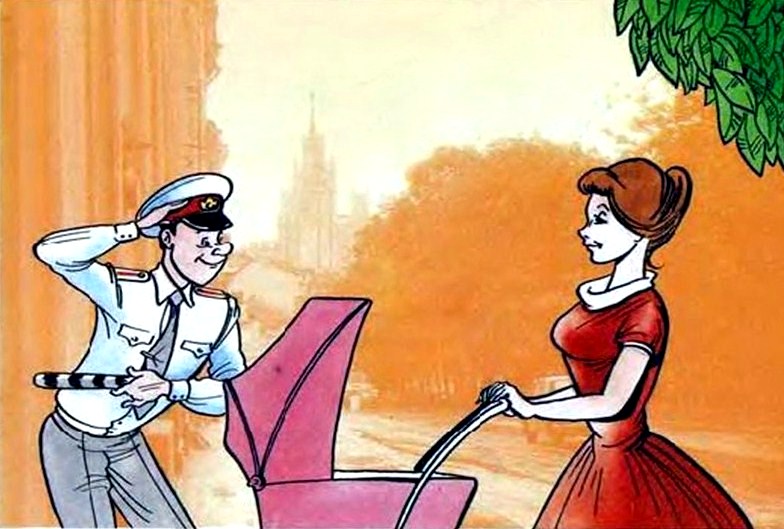 Что однажды он влюбился,Выбрал девушку одну,И на Манечке женился,И домой привел жену…* * *Что стряслось в родильном домеВ этот зимний день с утра!Это с кем гостей знакомятСестры, няни, доктора?В светлой, солнечной палате,Возле мамы, на кровати,На виду у прочих мам,Спит ребенок небывалый,Не малыш, а целый малый –Полных восемь килограмм!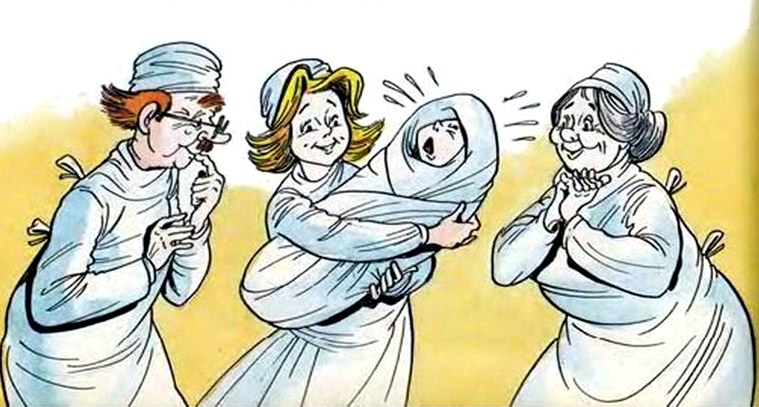 По палатам слышен шепот,Слышен громкий разговор:– Родился у дяди СтёпыСын по имени Егор!На седьмое отделеньеВ адрес папы-старшиныНаправляет поздравленьяВся милиция страны.Поступают телеграммы:«Что за новый Геркулес?»,«Уточните килограммы»,«Подтвердите точный вес».Поздравляет город ГорькийОктябрята-малыши:«Дяде Стёпе и ЕгоркеНаш привет от всей души».Поздравляют дядю СтёпуИ Ташкент и Севастополь,Малышу подарок шлетБоевой Балтийский флот.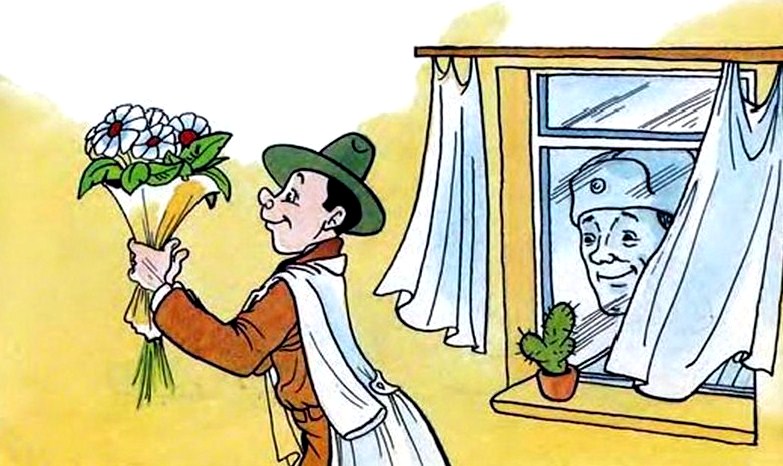 Поздравленья в отделеньеПочтальон носить устал.Дядя Стёпа от волненьяЗаикаться даже стал.Богатырь, а не ребенок!Как не верить чудесам?Вырастает из пеленокНе по дням, а по часам.Вот уж ест кисель он с ложки,Говорит: «Агу, ага…»Вот уже он встал на ножки,Сделал первых два шага.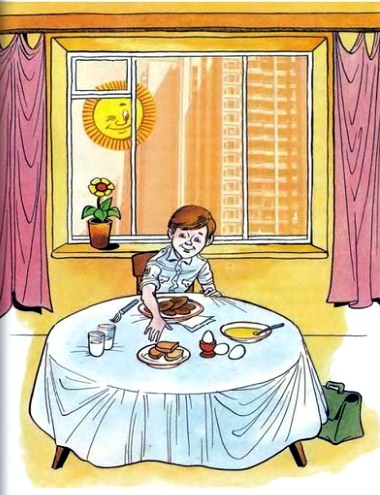 Вот уже стоит ЕгоркаУ доски с мелком в руке,Вот и первая пятеркаУ Егорки в дневнике…По часам он спать ложится,Указания не ждет.Если даже что-то снится –В семь утра Егор встает.В зной, в мороз ли – все равноРаскрывает он окно.Быстро делает зарядку,Ест на завтрак яйца всмятку,Пять картофельных котлет,Два стакана простоквашиИ тарелку манной каши –Каша тоже не во вред!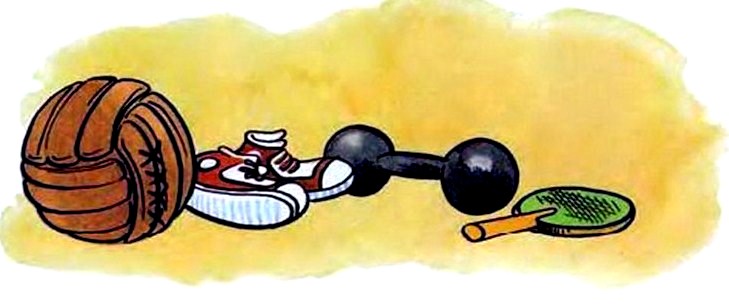 Иллюстрации: А.Шахгелдян.